Российская Федерация Приморский край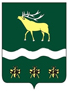 ДУМА 
ЯКОВЛЕВСКОГО МУНИЦИПАЛЬНОГО РАЙОНАРЕШЕНИЕ22 декабря 2020 года                    с. Яковлевка                             № 354-НПАО внесении изменений в Порядок возбуждения ходатайства о награждении почетным знаком Приморского края «Семейная доблесть»В целях приведения в соответствие с Законом Приморского края от 30.11.2020 № 945-КЗ «О внесении изменения в статью 27 Закона Приморского края «О наградах Приморского края», а также внесения редакционного изменения Дума района на основании статьи 30 Устава Яковлевского муниципального районаРЕШИЛА:1. Внести в Порядок возбуждения ходатайства о награждении почетным знаком Приморского края «Семейная доблесть», утвержденный решением Думы Яковлевского муниципального района от 24.11.2020 № 339 – НПА, следующие изменения:а) абзац второй пункта 3 изложить в следующей редакции:«Заявление о возбуждении ходатайства может быть подано в течение года со дня наступления юбилейной даты 50-летия, 55-летия, 60-летия, 65-летия регистрации брака. В отношении юбилейной даты 70-летия регистрации брака заявление о возбуждении ходатайства может быть подано без ограничений срока со дня ее наступления.»;б) последний абзац пункта 5 исключить.2. Подпункт «а» пункта 1 настоящего решения распространяет свое действие в отношении юбилейных дат 70-летия регистрации брака, наступивших с 1 января 2019 года.3. Настоящее решение вступает в силу с 1 января 2021 года. 4. Опубликовать настоящее решение в газете «Сельский труженик».Председатель Думы Яковлевского
муниципального района                                                                Н.В.БазыльГлава Яковлевского 
муниципального района                                                                 Н.В.Вязовик 